МЕТОДИЧЕСКИЕ РЕКОМЕНДАЦИИ по организации работы 	интернет сайтов образовательных учреждении Ханты-Мансийского районаПорядок предоставления, размещения и обновления информации в сети Интернет на официальном сайте муниципального образовательного учрежденияОбщие положенияНастоящий Порядок определяет правила размещения в сети "Интернет" и обновления информации о муниципальном образовательном учреждении в соответствии с Федеральным законом от 08.11.2010 N 293-ФЗ пп. 25 «Обеспечение создания и ведения официального сайта образовательного учреждения в сети Интернет» и постановлением Правительства Российской Федерации от 18 апреля 2012 г. N 343 г. "Об утверждении Правил размещения в сети Интернет и обновления информации об образовательном учреждении".Размещение в сети "Интернет" и обновление информации о муниципальном образовательном учреждении осуществляется в целях обеспечения открытости и доступности указанной информации.Порядок предоставления и размещения информацииОбразовательное учреждение размещает на своем официальном сайте в сети "Интернет" следующую информацию:сведения о дате создания образовательного учреждения, включающие в себя дату государственной регистрации образовательного учреждения, информацию об образовательном учреждении и его учредителе (с указанием их наименований, информации о руководителях (должность, фамилия, имя, отчество), мест нахождения, графиков работы, справочных телефонов, адресов сайтов в сети "Интернет", адресов электронной почты), копии учредительных документов;сведения о структуре образовательного учреждения, содержащие информацию о структурных подразделениях, филиалах и представительствах образовательного учреждения (с указанием их наименований, информации о руководителях (должность, фамилия, имя, отчество), мест нахождения, графиков работы, справочных телефонов, адресов сайтов в сети "Интернет", адресов электронной почты), копии утвержденных положений о структурных подразделениях, филиалах и представительствах образовательного учреждения;сведения о реализуемых основных и дополнительных образовательных программах с указанием численности лиц, обучающихся за счет средств соответствующего бюджета бюджетной системы Российской Федерации, по договорам с физическими и (или) юридическими лицами с оплатой ими стоимости обучения (в соответствии с лицензией на осуществление образовательной деятельности);сведения о персональном составе педагогических (научно-педагогических) работников, сформированные в соответствии со структурой образовательного учреждения и содержащие следующие данные о каждом работнике: фамилия, имя, отчество, занимаемая должность, уровень образования, квалификация, наличие ученой степени, ученого звания.сведения о материально-техническом обеспечении и об оснащенности образовательного процесса (в том числе о наличии библиотеки, общежитий, спортивных сооружений, об условиях питания, медицинского обслуживания, о доступе к информационным системам и информационно-телекоммуникационным сетям) с указанием перечня зданий, строений, сооружений, помещений и территорий, используемых для осуществления образовательного процесса, их адресов и назначения (по образовательному учреждению в целом и по каждой из реализуемых образовательным учреждением основных и дополнительных образовательных программ);сведения об электронных образовательных ресурсах, доступ к которым обеспечивается обучающимся (с указанием перечня таких электронных образовательных ресурсов);сведения о поступлении и расходовании финансовых и материальных средств по итогам финансового года (с размещением отчета о финансово-хозяйственной деятельности образовательного учреждения);порядок оказания платных образовательных услуг с указанием сведений, предусмотренных Правилами оказания платных образовательных услуг, утвержденных постановлением Правительства Российской Федерации от 5 июля 2001 г. N 505 (Собрание законодательства Российской Федерации,2001, N 29, ст. 3016; 2003, N 14, ст. 1281; 2006, N 1, ст. 156; 2008, N 38, ст. 4317), в том числе образца договора об оказании платных образовательных услуг, стоимости платных образовательных услуг;отчет о результатах самооценки деятельности образовательного учреждения (самообследования);отчет о деятельности образовательного учреждения за год, включающий в себя сведения об основных результатах деятельности образовательного учреждения;копия документа, подтверждающего наличие лицензии на осуществление образовательной деятельности (с приложениями);копия свидетельства о государственной аккредитации образовательного учреждения (с приложениями);копия утвержденного в установленном порядке плана финансово-хозяйственной деятельности или бюджетной сметы образовательного учреждения.3. Порядок ведения официального сайтаПользователю должна предоставляться наглядная информация о структуре сайта, включающая в себя ссылки, обеспечивающие доступ к информации, указанной в пункте 2.1. настоящего Порядка.Информация, указанная в пункте 2.1. настоящего Порядка, подлежит размещению образовательными учреждениями на их официальных сайтах в сети "Интернет" и обновлению в течение 30 дней со дня внесения соответствующих изменений.Информация, указанная в пункте 2.1. настоящего Порядка, размещается на официальном сайте образовательного учреждения в сети "Интернет" в текстовой и (или) табличной форме, а также в форме копий документов в соответствии с требованиями к структуре сайта и формату представления информации, установленными Федеральной службой по надзору в сфере образования и науки.При размещении информации на официальных сайтах в сети "Интернет" и ее обновлении обеспечивается соблюдение требований законодательства Российской Федерации о персональных данных.Технологические и программные средства, которые используются для функционирования официальных сайтов в сети "Интернет", должны обеспечивать:доступ пользователей для ознакомления с размещенной на нем информацией на основе свободного и общедоступного программного обеспечения;защиту информации от уничтожения, модификации и блокирования доступа к ней, а также от иных неправомерных действий в отношении такой информации;возможность копирования информации на резервный носитель, обеспечивающего возможность ее восстановления.Пользователю должны предоставляться ссылки на следующие информационнообразовательные ресурсы:официальный сайт Министерства образования и науки Российской Федерации - http://www.mon.aov.ru;федеральный портал "Российское образование" - http://www.edu.ru; информационная система "Единое окно доступа к образовательным ресурсам" - http://window.edu.ru;единая коллекция цифровых образовательных ресурсов - http://school- collection.edu.ru;федеральный центр информационно-образовательных ресурсов - http://fcior.edu.ru.Информация на официальных сайтах в сети "Интернет" должна размещаться на русском языке.4. Типовая структура сайта общеобразовательного учреждения, скорректи-рованная в соответствии с требованиями законодательства:4.1. Главная (последние новости, анонсы событий, ссылки на главное на сайте, текущие вопросы)Виртуальная приемная директораНаше образовательное учреждениеИстория образовательного учрежденияСтруктура образовательного учрежденияПедагогические работникиКак нас найти?Документы (копии, фотокопии)Лицензия (с приложениями)Свидетельство о государственной аккредитации (с приложениями)УставПрограмма развитияОбразовательные программыПриказ и положение об управляющем советеПорядок оказания платных образовательных услугПубличный доклад руководителяОтчетность Приказ о переходе на НСОТ (с приложениями)Бюджетная смета на годМатериально-техническое обеспечение образовательного процессаБиблиотекаСпортивные сооруженияОрганизация питанияМедицинское обслуживаниеДоступ в ИнтернетЭлектронные образовательные ресурсыФотогалереяГостевая книга4.2. Раздел Главная. Здесь учреждение размещает свои новости.4.3. Раздел Наше образовательное учреждение.– История образовательного учреждения – краткая историческая справка с приложением скан-копии архивного документа, подтверждающего дату создания учреждения.– Структура образовательного учреждения.полное наименование образовательного учреждения, тип и вид учреждения, его реквизиты;юридический и фактический адрес образовательного учреждения,фамилия, имя, отчество руководителя образовательного учреждения,контактная информация для связи с образовательным учреждением (телефоны, факс, адрес электронной почты, адрес сайта),учредитель (наименование или Ф.И.О. учредителя образовательного учреждения, его местонахождение, график работы, справочный телефон, адрес электронной почты, адрес сайта в сети Интернет);структура образовательного учреждения (информация о структурных подразделениях, филиалах и представительствах образовательного учреждения (с указанием их наименований, информации о руководителях (должность, фамилия, имя, отчество), мест нахождения, графиков работы, справочных телефонов, адресов сайтов в сети Интернет, адресов электронной почты), копии утвержденных положений о структурных подразделениях, филиалах и представительствах образовательного учреждения,перечень реализуемых основных и дополнительных образовательных программ с указанием численности обучающихся за счет средств регионального (муниципального) бюджета и по договорам с физическими и (или) юридическими лицами с оплатой ими стоимости обучения.– Педагогические работники. Список педагогов с указанием фамилии, имени, отчества, должности, уровня образования и квалификации.– Как нас найти? Почтовый адрес учреждения, фамилия, имя отчество руководителя, телефоны, адрес электронной почты.4.7.  Раздел Документы. Соответствующие документы размещаются при их наличии в образовательном учреждении.– Лицензия. Качественные скан-копии лицензии на право ведения образовательной деятельности и приложений к ней (чтобы было можно прочитать информацию).– Свидетельство о государственной аккредитации. Качественные скан-копии свидетельства о государственной аккредитации и приложений к нему (чтобы было можно прочитать информацию).– Устав. Размещается скан-копия титульного листа с печатями и подписями, далее идет текст устава образовательного учреждения.– Программа развития. Выкладывается с указанием реквизитов решения педсовета учреждения об ее утверждении и соответствующего приказа по образовательному учреждению.– Образовательные программы. Выкладываются образовательные программы, указанные в свидетельстве о государственной аккредитации, а также дополнительные образовательные программы (внеурочной деятельности в соответствии с ФГОС, профориентационной работы, элективные курсы и т.п.).– Приказ и положение об Управляющем совете. Выкладываются с указанием даты, номера приказа и подписью руководителя (скан-копия).– Порядок оказания платных образовательных услуг. Выкладывается при наличии, с указанием реквизитов.Отчетность. Выкладываются отчеты: о поступление и расходование финансовых и материальных средств по итогам финансового года;  о результатах самооценки деятельности образовательного учреждения.– Публичный доклад руководителя. Размещается всеми образовательными учреждениями, т.к. относится к сведениям, указанным в пункте 3.2 статьи 32 Федерального закона от 12 января 1996 года N 7-ФЗ "О некоммерческих организациях".» (см. Федеральный закон №293 от 08.11.2010). – Приказ о переходе на НСОТ (с приложениями). Выкладывается с указанием даты и номера приказа.– Бюджетная смета на год. Размещается качественная скан-копия утвержденной сметы с печатью.4.8. Материально-техническое обеспечение образовательного процесса. Размещается информация о материально-техническом обеспечении и об оснащенности образовательного процесса (в том числе о наличии библиотеки, спортивных сооружений, об условиях питания, медицинского обслуживания, о доступе к информационным системам и информационно-телекоммуникационным сетям, об электронных образовательных ресурсах, доступ к которым обеспечивается обучающимся (воспитанникам). Возможно разбивка данной информации по соответствующим подразделам: Библиотека, Спортивные сооружения, Организация питания, Медицинское обслуживание, Доступ в Интернет, Электронные образовательные ресурсы.4.9. Фотогалерея. Размещаются фотографии.4.10. Гостевая книга. Раздел, в котором посетители сайта могут оставлять свои комментарии и вопросы. Требует постоянной модерации во избежание появления нежелательных сообщений, спама.Приведенная структура не является обязательной, но дает преставление об информации, необходимой для размещения на сайте школы. Естественно, что структуру можно и нужно корректировать в соответствии с реалиями каждого конкретного учреждения. Корректировку в структуру желательно производить с учетом требований действующего законодательства РФ.5. Организация деятельности сайта5.1. Руководитель образовательного учреждения своим приказом назначает ответственного за работу сайта (администратора).5.2. Руководитель образовательного учреждения несет ответственность за решение вопросов о размещении информации, об удалении и обновлении устаревшей информации, обладает правом «вето» на публикацию любой информации на сайте, контролирует и корректирует работу администратора сайта.5.3. Заместители руководителя учреждения и другие ответственные лица по закрепленным за ними направлениям в рамках должностных обязанностей отвечают за содержательное наполнение сайта (сбор и первичная обработка информации). По каждому разделу сайта могут быть определены ответственные за подборку и предоставление соответствующей информации.5.4. Администратор сайта осуществляет размещение информации на сайте, ее корректирование и обновление, а также проводит консультирование лиц, ответственных за предоставление информации.5.5. К сбору информации для размещения на сайте могут быть привлечены все участники образовательного процесса: обучающиеся (воспитанники), педагоги, родители (законные представители).5.6. Обновление информации, указанной в Федеральном законе №293 от 08.11.2010, осуществляется в течение тридцати дней со дня внесения соответствующих изменений. Раздел «Новости» пополняется (по возможности) не реже одного раза в неделю.6. Технические рекомендации 6.1.	Доменное имя (имя сайта в сети интернет)Для введения единого стандарта и удобства использования сайтов на территории Ханты-Мансийского района мы предлагаем ввести единую систему доменных имен сайтов (все образовательные учреждения должны иметь доменные имена в английском варианте, вида:  www.bobrovskiy.net; www.ds-elochka.caduk ).Хостинг (размещение интернет сайта)Желательно использование качественного платного коммерческого хостинга. Нежелательно размещение сайта на бесплатных хостингах и конструкторах типа narod.ru, ucoz.net т.к. сайты созданные с применением данных систем могут работать только внутри них, а также заложены существенные ограничения по функционалу и дальнейшему развитию сайта. Кроме того, бесплатные хостинги показывают собственную рекламу* на созданном вами сайте, что зачастую нарушает удобство работы с сайтом и противоречит целям и задачам образовательного учреждения.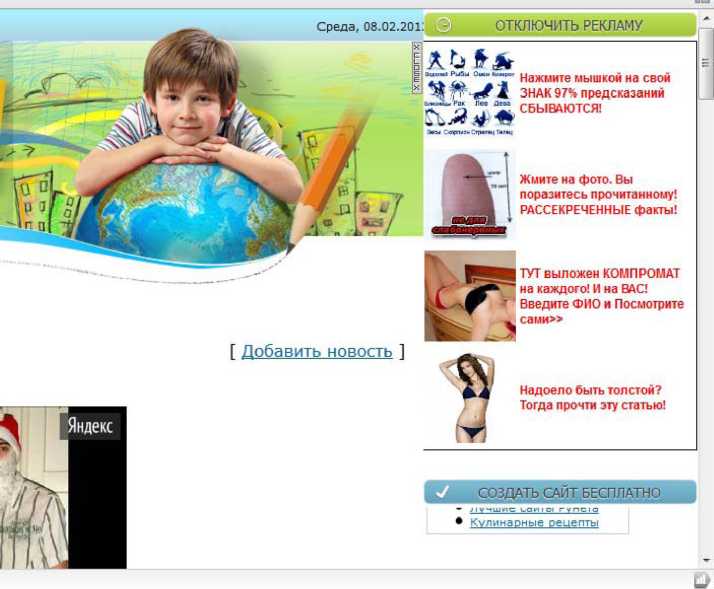 * Для сайтов, размещенных на ucoz.net предусмотрена возможность отключения показов рекламы для сайтов школ и детских садов. Для бесплатного отключения показа рекламы необходимо выслать запрос на banner@ucoz.net с просьбой отключить рекламу для вашего проекта.Преимущества платного хостинга:Официальный договор с надлежащим документальным сопровождением. Качественные характеристики хостинга - все что нужно для полноценной работы вашего сайта. Если для работы вам потребуется Perl, PHP, MySQL базы данных, SSI, FTP доступ, редиректы и так далее.Техподдержка. От хорошей технической поддержки зависит скорость разрешения неизбежно возникающих вопросов, проблем, требований, связанных с вашим сайтом.Резервное копирование информации для быстрого ее восстановления в случае непредвиденных ситуаций (взлома сайта, случайного удаления информации и т.п.).Только платный хостинг полностью соответствует требованиям законодательства РФ, указанным в пункте 3.5 настоящего Порядка.Система управления сайтом и навигацияДля своевременного обновления сайтов желательно использование современных систем управления сайтами (CMS), обеспечивающих удобное и быстрое размещение и разграничение уровня доступа к информации. Из бесплатных лидерами на сегодняшний момент являются Joomla!, WordPress, DrupalПользователю должна предоставляться наглядная информация о структуре сайта, включающая в себя ссылки на разделы, обеспечивающие доступ к любой информации, расположенной на сайте не более чем в 3 клика.Информация подлежит размещению образовательными учреждениями на их официальных сайтах в сети Интернет и обновлению в течение 30 дней со дня внесения соответствующих изменений.Информация размещается на официальном сайте образовательного учреждения в сети Интернет в текстовой и (или) табличной форме, а также в форме копий документов в соответствии с требованиями к структуре сайта и формату представления информации, установленными Федеральной службой по надзору в сфере образования и науки. Основная информация на сайте должна быть доступна в виде обычного текста с гипертекстовой разметкой. Все документы для скачивания желательно публиковать в форматах в формате .pdf или jpg, gif, png. Документы, сохраненные в программах Microsoft Office могут вызывать проблемы у части пользователей т.к . для их просмотра необходима установка платного программного обеспечения.При размещении информации на официальных сайтах в сети "Интернет" и ее обновлении обеспечивается соблюдение требований законодательства Российской Федерации о персональных данных.Для контроля за посещениями сайта, а также последующего анализа поведения и предпочтений посетителей желательна установка современной системы учета посещений. Ведущие бесплатные системы: Яндекс. Метрика (http://metrika.yandex.ru), www.liveinternet.ru, www.openstat.ruДля популяризации сайта необходимо упоминать его адрес на всех официальных документах и письмах, наряду с обычными контактными данными. Также желательно довести информацию об адресе сайта до всех учеников (воспитанников), их родителей, учителей (воспитателей) всеми доступными способами.